Рабочий лист   ученика   9Б  класса  _________________________________Устная работа по таблице пользуясь калькулятором2005  и 2009 года) Определить на сколько увеличился общий объем  выбросов в период с 2005 по 2009 г._____________________б)определить на сколько процентов уменьшилось количество выбросов от стационарных источников_________________в) определить на сколько процентов изменилось (уменьшилось, увеличилось) количество выбросов от автотранспорта за этот же период:_____________________2. Вычислить процентное содержание каждого вещества от общего числа выбросов и составить круговую диаграмму за 2009 год: Всего выбросов за 2005 год:__________________  за 2009 г.___________________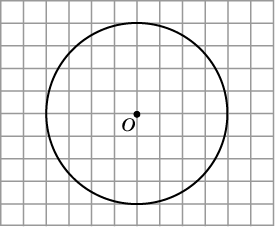 20052009% содержание% содержаниеугол диаграммыугол диаграммыСернистый ангидридОксид углеродаОкислы азотаЛетучие органические Прочие вещества